Итоговое тестирование  по изобразительному искусству для обучающихся 6 классов   1 вариант.Инструкция по выполнению работы.        На выполнение зачетной работы по изобразительному искусству даётся 25 минут. Работа состоит из 2-х частей. 
Часть А (базовый уровень) состоит из 12 заданий с выбором ответа.
Часть В (повышенный уровень) состоит из трех заданий,  первое и второе  -  с выбором нескольких ответов, а третье – установление соответствия. Советуем выполнять задания в том порядке, в котором они даны. Для экономии времени пропускайте задание, которое не удаётся выполнить сразу, и переходите к следующему. Если после выполнения всей работы у Вас останется время, Вы можете вернуться к пропущенным заданиям. 
Правильный ответ на каждое задание  части А оценивается одним баллом. Задание в части В1 оценивается 4 баллами, части В2 – 6 баллами, В3 – 3 баллами (1 балл за каждый правильный ответ).  Баллы, полученные Вами за все выполненные задания, суммируются. Постарайтесь выполнить как можно больше заданий и набрать как можно больше баллов. От этого будет зависеть Ваша отметка.Часть А. Для заданий 1–12 выберите из предложенных вариантов ответов один ответ правильный.А1: Быстрый рисунок, в котором карандаш или кисть художника схватывает то, что ему потом будет необходимо для работы над задуманным произведением – это…А) рисунок        Б) композиция        В) набросок А2: Основные цвета - это…А) красный, синий, жёлтый     Б) фиолетовый, черный, оранжевый      В) коричневый, сиреневый, розовыйА3: Фиолетовый цвет можно получить, смешав цвета: А)  желтый и синий Б) красный и желтый В) синий и красныйА4: Основные средства живописи:А) линия, штрих, пятно          Б) цвет, колорит, фактура         В) объем, материал, инструментА5:  Натюрморт – это изображение…                                                                                                                                      А) предметов быта         Б) природы          В) человека А6:  Светотень - это: А) отражение света от поверхности одного предмета в затенённой части другого; Б) тень, уходящая в глубину; В) способ передачи объёма предмета с помощью теней и светаА7: Разворот головы персонажа в «профиль» - это вид… А)  спереди               Б)  сбоку                   В)  пол оборотаА8: Наиболее важно знание законов линейной перспективы для создания…А) изделий народных промыслов       Б) скульптуры       В) городского пейзажаА9:  В линейной перспективе все предметы при удалении…  А) увеличиваются                Б) уменьшаются               В) остаются без измененийА10: Картина И. Левитана «Золотая осень»  создана в жанре…                                                                          А) портрет                  Б) натюрморт                    В) пейзаж    А11:  Композиция – это…А) чередование изобразительных элементов                                                                                                                     Б) соединение отдельных частей в единое целоеВ) жанр в изобразительном искусствеА12:  К графическим материалам относится…А) акварель                 Б) глина                  В) простой карандашЧасть В. При выполнении части В внимательно читайте условия выполнения заданий.В1: Выберете виды искусства:А) графика           Б) живопись      В) здание       Г) скульптура    Д) архитектура  Е) картинаВ2:  Выберите элементы светотени:А) свет     Б) полутень     В) отражение      Г) рефлекс      Д) собственная тень     Е) бликЖ) отблеск        З) темная сторона        И) падающая теньВ3: Соотнесите данные произведения и виды  изобразительного искусства.                                                2)                                                    3)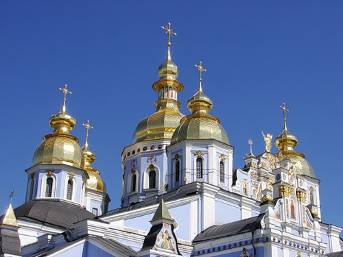 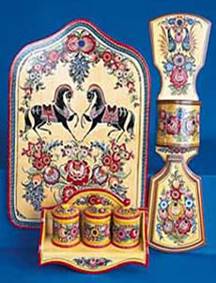 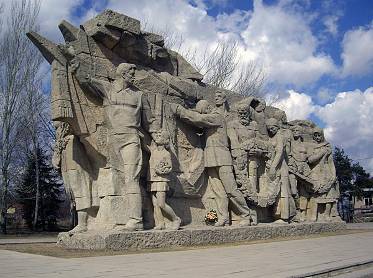 А) декоративно-прикладное искусство          Б) скульптура           В) архитектураИтоговое тестирование  по изобразительному искусству для обучающихся 6 классов    2 вариант.Инструкция по выполнению работы.       На выполнение зачетной работы по изобразительному искусству даётся 25 минут. Работа состоит из 2-х частей. 
Часть А (базовый уровень) состоит из 12 заданий с выбором ответа.
Часть В (повышенный уровень) состоит из трех заданий,  первое и второе  -  с выбором нескольких ответов, а третье – установление соответствия. Советуем выполнять задания в том порядке, в котором они даны. Для экономии времени пропускайте задание, которое не удаётся выполнить сразу, и переходите к следующему. Если после выполнения всей работы у Вас останется время, Вы можете вернуться к пропущенным заданиям. 
Правильный ответ на каждое задание  части А оценивается одним баллом. Задание в части В1 оценивается 4 баллами, части В2 – 6 баллами, В3 – 3 баллами (1 балл за каждый правильный ответ).  Баллы, полученные Вами за все выполненные задания, суммируются. Постарайтесь выполнить как можно больше заданий и набрать как можно больше баллов. От этого будет зависеть Ваша отметка.Часть А. Для заданий 1–12 выберите из предложенных вариантов ответов один ответ правильный.А1: Быстрый рисунок, в котором карандаш или кисть художника схватывает то, что ему потом будет необходимо для работы над задуманным произведением – это…А) композиция               Б) набросок              В) рисунокА2: Составные цвета – это..А) красный, синий,  жёлтый                  Б) фиолетовый, зелёный, оранжевый    В) коричневый, сиреневый, розовыйА3: Зелёный цвет можно получить, смешав цвета… А) синий и чёрный                    Б) красный и оранжевый          В) синий и жёлтый            А4:  Основные средства графики:А) линия, штрих, пятно               Б) цвет, колорит, фактура        В) объем, материал, инструментА5: Изображение предметов быта – это…                                                                                                                                      А) натюрморт                   Б) пейзаж                  В) портрет   А6: Наиболее светлое пятно на освещённой поверхности предмета – это…А) контраст                      Б) блик                            В) рельефА7: Разворот головы персонажа в «анфас» - это ВИД: А) спереди                  Б) сбоку         В) пол оборотаА8: Наиболее важно знание законов линейной перспективы для создания… А) скульптуры         Б)  городского пейзажа             В) изделий народных промыслов   А9:  В линейной перспективе параллельные линии по мере удаления от наблюдателя  А) сходятся в одной точке                  Б) остаются параллельными                  В) расходятсяА10: Картина И. Шишкина «Рожь» создана в жанре…                                                                               А) портрет                              Б) натюрморт                            В) пейзаж      А11: Соединение отдельных частей в единое целое называется…А)  набросок                 Б) композиция                       В) эскиз   А12: К живописным материалам относится…          А) акварель            Б) глина               В) простой карандашЧасть В. При выполнении части В внимательно читайте условия выполнения заданий.В1: Выберете виды искусства:А) графика           Б) живопись      В) здание       Г) скульптура    Д) архитектура  Е) картинаВ2:  Выберите элементы светотени:А) свет     Б) полутень     В) отражение      Г) рефлекс      Д) собственная тень     Е) бликЖ) отблеск        З) темная сторона        И) падающая теньВ3: Соотнесите данные произведения и виды  изобразительного искусства.                                                2)                                                    3)А) декоративно-прикладное искусство           Б) скульптура           В) архитектураБланк ответов    (Ф. И)__________________________________ класс 6 ___ вариант ____Часть АЧасть ВВ 1  _______, ________, ________, ________, _________, _________, _________, __________В 2  _______, ________, ________, ________, _________, _________, _________, __________                                                                        В3________________________________________________________________________________Бланк ответов    (Ф. И)__________________________________ класс 6 ___ вариант ____Часть АЧасть ВВ 1  _______, ________, ________, ________, _________, _________, _________, __________В 2  _______, ________, ________, ________, _________, _________, _________, __________                                                                        В3_________________________________________________________________________________Бланк ответов    (Ф. И)__________________________________ класс 6 ___ вариант ____Часть АЧасть ВВ 1  _______, ________, ________, ________, _________, _________, _________, __________В 2  _______, ________, ________, ________, _________, _________, _________, __________                                                                        В3СПЕЦИФИКАЦИЯк проведению промежуточной аттестации по изобразительному искусству в форме итогового тестирования в 6 классеНазначение работы: проверить соответствие знаний, умений и основных видов учебной деятельности обучающихся требованиям к планируемым результатам обучения по темам занятий «Изобразительное искусство» в 6 классах.Структура и содержание КИМ: В работе представлены задания базового и повышенного уровня сложности. Задания части А базового уровня с выбором ответа (ВО). К заданиям приводится три варианта ответа, из которых один является верным. Задания части В повышенного уровня   состоят из трех заданий первое и второе  -  с выбором нескольких ответов (НО), третье – установление соответствия (УС). Содержание диагностической работы охватывает учебный материал по изобразительному искусству, изученный в курсе 6 класса. Распределение заданий по основным содержательным блокам.План работы:Время и процедура выполнения работы: На выполнение теста отводится 30 минут. Распределение времени на выполнение заданий письменной части:Инструктаж – 5 мин.Тестирование – 20 мин.Система оценивания:На основе баллов, выставленных за выполнение всех заданий работы, подсчитывается первичный балл, который переводится в отметку по пятибалльной шкале, и определяется уровень достижения планируемых результатов:Баллыменее 88 - 1516 - 21 22 - 25Отметка2345Баллыменее 88 - 1516 - 21 22 - 25Отметка2345123456789101112123123456789101112123123456789101112123№ п/пТемы уроковКоличество заданий в варианте1Рисунок – основа изобразительного творчества12Цвет. Основы цветоведения.23Выразительные возможности изобразительного искусства.24Жанры в изобразительном искусстве. Язык и смысл.15Освещение. Свет и тень.26Изображение головы человека в пространстве.17Правила построения перспективы. Воздушная перспектива.28Пейзаж настроения. Природа и художник.19Жанры в изобразительном искусстве. Натюрморт. Композиция.110Художественные материалы112Пространственные искусства. Жанры в изобразительном искусстве.1№ заданияПроверяемые уменияУровень сложностиТип заданияМакс. баллА:1определять композицию как целостный и образный строй произведения, роль формата, выразительное значение размера произведения, соотношение целого и детали, значение каждого фрагмента в его метафорическом смыслеБВО1А: 2создавать образы, используя все выразительные возможности художественных материаловБВО1А: 3создавать образы, используя все выразительные возможности художественных материаловБВО1А: 4различать основные средства художественной выразительности в изобразительном искусстве (линия, пятно, тон, цвет, форма, перспектива)БВО1А: 5классифицировать жанровую систему в изобразительном искусстве и ее значение для анализа развития искусства и понимания изменений видения мираБВО1А: 6характеризовать освещение как важнейшее выразительное средство изобразительного искусства, как средство построения объема предметов и глубины пространстваБВО1А: 7понимать и характеризовать основы изображения головы человекаБВО1А: 8рассуждать о разных способах передачи перспективы в изобразительном искусстве как выражении различных мировоззренческих смысловБВО1А: 9различать и характеризовать понятия: пространство, ракурс, воздушная перспективаБВО1А: 10называть имена выдающихся русских и зарубежных художников - портретистов и определять их произведенияБВО1А: 11объяснять разницу между предметом изображения, сюжетом и содержанием изображения БВО1А: 12композиционным навыкам работы, чувству ритма, работе с различными художественными материаламиБВО1В: 1классифицировать жанровую систему в изобразительном искусстве и ее значение для анализа развития искусства и понимания изменений видения мираПНО4В: 2характеризовать освещение как важнейшее выразительное средство изобразительного искусства, как средство построения объема предметов и глубины пространстваПНО6В: 3называть пространственные и временные виды искусства и объяснять, в чем состоит различие временных и пространственных видов искусстваПУС3итого25первичный балл25-2221 - 1615 - 8менее 8уровеньвысокийповышенныйбазовыйнизкийотметка5432